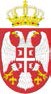 Република Србија  Аутономна Покрајина ВојводинаОпштина АпатинОпштинска управа општине АпатинБрој:  404- 189/2016- IVДатум: 6.01.2017.АпатинII ИЗМЕНA КОНКУРСНЕ ДОКУМЕНТАЦИЈЕУ ПОСТУПКУ ЈАВНЕ НАБАВКЕ МАЛИХ ВРЕДНОСТИ бр. 16/2016израда пројектно-техничке документације: идејни пројекат реконструкције некатегорисаног пута „Мотел“ – „Вагон чарда“ са елаборатом геомехасничког испитивања и пројекат за извођење некатегорисаног реконструкције пута „Мотел“- „Вагон чарда“На основу члана 63. став 1. Закона о јавним набавкама („Службени гласник РС“, бр. 124/2012 и 14/2015 и 68/2015), врше се измене конкурсне документације за јавну набавку услуга  - „физичко -техничког обезбеђења и патролни обилазак  објеката Општинске управе општине Апатин“  и то:Измена На страни број 10.  под тачком 1.2. Додатни услови за учешће у поступку, у делу : Кадровским капацитетом, мења се па гласи:Кадровским капацитетом: Понуђач је дужан доставити и фотокопију личне лиценце за одговорног пројектанта бр. 312, 315 или 318 са важећом потврдом, као и М образац  да је инжењер у радном односу код понуђача, уговор о привременим и повременим пословима, уговор о допунском раду или уговор о делу са истим. Понуђач је дужан доставити и фотокопију личне лиценце за одговорног пројектанта бр. 313 или 314 са важећом потврдом, као и М образац  да је инжењер у радном односу код понуђача,   уговор о привременим и повременим пословима, уговор о допунском раду или уговор о делу са истим.Понуђач је дужан доставити и фотокопију личне лиценце  бр. 372 са важећом потврдом, као и М образац  да је инжењер у радном односу код понуђача,   уговор о привременим и повременим пословима, уговор о допунском раду или уговор о делу са истим, као и лиценцу I реда.Доказ: копија радне књижице или копија пријаве / одјаве радника, или копија уговора о привременим и повременим пословима, копија уговора о допунском раду, односно уговора о делу; копија личних лиценци са потврдама важности и копија  лиценце  I реда.НАПОМЕНА:• Сва заинтересована лица су у обавези да припреме и поднесу понуду у складу са извршенимизменама, јер ће у супротном иста бити одбиjена као неприхватљиваКомисија за јавну набавку бр. 16/2016